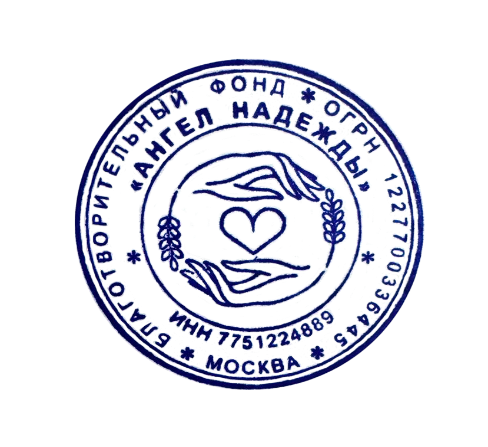 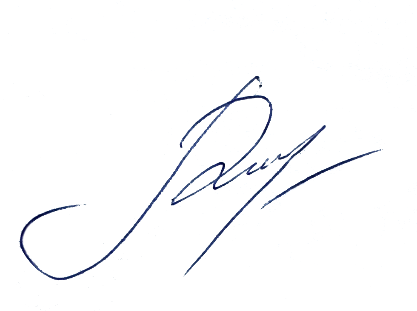 УТВЕРЖДЕНО:Президиумом Благотворительного Фонда «АНГЕЛ НАДЕЖДЫ»(Протокол заседания Президиума №3/01 от 30.12.2023г. ) БЛАГОТВОРИТЕЛЬНАЯ ПРОГРАММА БЛАГОТВОРИТЕЛЬНОГО ФОНДА «АНГЕЛ НАДЕЖДЫ» «СОЦИАЛИЗАЦИЯ ДЕТЕЙ С ОВЗ»ОБЩИЕ ПОЛОЖЕНИЯПрограмма Благотворительного Фонда «СОЦИАЛИЗАЦИЯ ДЕТЕЙ С ОВЗ» (далее – по тексту Благотворительная программа/Программа) разработана в соответствии с Конституцией Российской Федерации, Гражданским кодексом Российской Федерации, Федеральным законом «О благотворительной деятельности и добровольчестве (волонтерстве)», Федеральным законом «О некоммерческих организациях», иными нормативно-правовыми актами Российской Федерации, Уставом Благотворительного Фонда «АНГЕЛ НАДЕЖДЫ» (далее – Фонд).Благотворительная программа определяет:-цели Благотворительной программы;-задачи Благотворительной программы;-участников Благотворительной программы;-комплекс конкретных мероприятий, направленных на решение задач Благотворительной программы, а также сроки и этапы реализации Благотворительной программы;- формы предоставления Благотворительной помощи;- источники и размеры финансирования Благотворительной программы;-лиц, ответственных за реализацию Благотворительной программы.Фонд вправе осуществлять реализацию благотворительной программы как непосредственно, так и с привлечением организаций партнеров с указанием целевого использования назначения пожертвований, не противоречащего целям и задачам настоящей Благотворительной программы. Дети с ограниченными возможностями здоровья (ОВЗ)— сложная категория, требующая к себе повышенного педагогического, психологического, социологического, медицинского и общественного внимания.Фонд определяет общие принципы, единые правила, порядок и условия реализации Программы, определяет цели Программы, осуществляет общее руководство реализацией Программы и обеспечивает ее реализацию, осуществляет координацию деятельности участников Программы, осуществляет контроль за реализацией Программы.Фонд вправе осуществлять регулирование по любым вопросам, связанным с реализацией Программы, путем принятия актов органами Фонда; направлять своих представителей для участия в любых мероприятиях Программы.ЦЕЛИ БЛАГОТВОРИТЕЛЬНОЙ ПРОГРАММЫЦелями настоящей Благотворительной программы являются решение главной проблемы ребёнка с ОВЗ, заключающейся в нарушении его связи с миром, в ограниченной мобильности, бедности контактов со сверстниками и взрослыми, в недостатке элементарных общечеловеческих навыков самообслуживания, коммуникабельности путем его адаптации и социализации. Программа реализуется по следующим направлениям:подготовка к социальной жизни и интеграции в социуме детей с ограниченными возможностями здоровья;формирование начальных профориентационных и трудовых навыков, устойчивых интересов и положительного отношения к труду, организация комнат социально-бытовой и трудовой адаптации;организация и проведение различных благотворительных акций с детьми с ОВЗ; создание среды для преодоления социальной изолированности детей с особенностями здоровья;привлечение детей с ОВЗ, их семей (при наличии), воспитателей, педагогов, волонтеров к совместному посещению массовых, культурных, досуговых мероприятий;организация и проведение мероприятий с участием детей, их здоровых сверстников и их семей;организация индивидуальных и групповых занятий с детьми с ОВЗ под руководством профессиональных педагогов, психологов и дефектологов; просветительская работа с родителями, реабилитационные занятия с мамами; инклюзивные занятия в детских развивающих группах;организация реабилитационных и  медицинских мероприятий;развитие творческого потенциала; организация творческих мастерских, мастер-классов, арт-студий, оказание всесторонней помощи и дополнительной социальной поддержки и защиты, включая улучшение материального положения детей с ОВЗ и членов их семей;оказание психологической помощи детям с ОВЗ и членам их семей;борьба с тревожными и депрессивными состояниями у взрослых и детей, а также оказание психологической помощи, улучшения морально-психологического состояния;индивидуальная и групповая помощь детям и законным представителям, восстановление социальных связей;физкультурно-спортивная деятельность, адаптивная физкультура и спорт для детей с ОВЗ и членов их семей;семейная психотерапия и семейная детско-родительская психотерапия, психологическая поддержка;сотрудничество с медицинскими организациями и иным организациям в сфере профилактики и охраны здоровья, пропаганды здорового образа жизни;содействие в приобретении специальной литературы, пособий, программного обеспечения, оборудования, медицинских изделий, медицинских препаратов, оборудования и техники и иного необходимого имущества. организация культурно-досуговой и волонтерской деятельности;помощь в патриотическом и духовно-нравственном воспитании детей и молодежи;достижения иных целей, не противоречащих Федеральным законам «О благотворительной деятельности и добровольчестве (волонтерстве)», а также уставу Фонда.Достижение указанных целей предусматривает решение Фондом задач по проведению различных мероприятий и участию в проектах и программах общероссийского, регионального и иного масштаба, преследующих благотворительные, культурные и иные социальные, общественно полезные цели. Фонд в рамках реализации настоящей Благотворительной программы может самостоятельно, а также совместно с другими юридическими лицами и иными субъектами гражданского права проводить указанные мероприятия.ЗАДАЧИ БЛАГОТВОРИТЕЛЬНОЙ ПРОГРАММЫСпособствовать воспитанию таких ценностных качеств, как доброта, отзывчивость, милосердие, научить детей приносить пользу окружающим, уважать общечеловеческие нравственные ценности, воспитать гражданско- патриотические чувства детей.Привлечение внимания общественности к проблемам детей с ограниченными возможностями здоровья.Способствовать эффективному взаимодействию семьи, школы и общественности.Снижение коммуникативных барьеров и как следствие повышение социальной активности ребёнка с ОВЗ, повышение показателей качества обученности ребёнка.Привлечение финансовых средств, необходимых для реализации Благотворительной программы, сбор и аккумулирование добровольных пожертвований, получение грантов и направление их для достижения целей данной Благотворительной программы.Проведение мероприятий, направленных на поиск и привлечение партнеров, реализующих цели и задачи Фонда. Предоставление лицам, указанным в п. 4.1. настоящей Программы, или их представителям, обратившимся за помощью и поддержкой в Фонд, необходимой помощи. Организация и финансирование деятельности (в том числе в качестве пожертвований), направленной на восстановление и сохранения здоровья, гуманитарной и материальной помощи детям с ОВЗ и их семьям. Проведение финансовой, имущественной, информационной и гуманитарной помощи, пожертвование денежных средств, материалов, оборудования, имущества, результатов, выполненных третьими лицами работ и оказанных услуг, пожертвование некоммерческим, общественным организациям, автономным учреждениям , казенным предприятиям.   Проведение информационно-разъяснительной работы о деятельности Фонда. Распространение информации о благотворительной деятельности Фонда в средствах массовой информации, интернете и т.д., в том числе содействие производству и размещение социальной рекламы на безвозмездной или возмездной основе. Распространение информации о доступных способах получения Благотворительной помощи. Организация и финансирование закупок товаров, работ, услуг с целью реализации уставных целей Фонда.Создание и развитие Интернет-ресурсов Фонда, а также групп в различных социальных сетях с целью привлечения внимания жертвователей к проблемам целевой группы Фонда, а также информирования Благополучателей о деятельности Фонда.Финансирование работ по материально-техническому оснащению Фонда в целях обеспечения и повышения эффективности уставной деятельности. Финансирование полиграфической, информационной, просветительской и лекционной деятельности. Финансирование разработок и издания информационных и методических материалов и их распространениеФинансирование и поддержка общественных инициатив и мероприятий, направленных на реализацию Благотворительной программы. Развитие материально-технической базы Фонда в рамках реализации Благотворительной программы. УЧАСТНИКИ БЛАГОТВОРИТЕЛЬНОЙ ПРОГРАММЫ Участниками Благотворительной программы в качестве Благополучателей выступают дети и молодые взрослые с особенностями развития и их семьи, относящийся к различным категориям: дети, оставшиеся без попечения родителей; дети из малоимущих семей; дети из неполных семей; дети с особенностями здоровья, находящимися в трудной жизненной ситуации  и иные участники, кому необходима помощь согласно настоящей Программе. Благотворителями в рамках настоящей Программы выступают: лица, осуществляющие благотворительные пожертвования в пользу Фонда в следующих формах: бескорыстной (безвозмездной или на льготных условиях) передачи в собственность Фонда имущества, в том числе денежных средств и (или) объектов интеллектуальной собственности; бескорыстного (безвозмездного или на льготных условиях) наделения Фонда правами владения, пользования и распоряжения любыми объектами права собственности; бескорыстного (безвозмездного или на льготных условиях) выполнения работ, предоставления услуг благотворителями ; добровольцы (волонтеры) физические лица, осуществляющие добровольческую (волонтерскую) деятельность в целях реализации настоящей Программы.КОМПЛЕКС МЕРОПРИЯТИЙ В РАМКАХ БЛАГОТВОРИТЕЛЬНОЙ ПРОГРАММЫ, СРОКИ. Настоящая Благотворительная программа реализуется в период с 01 января 2024 по 31.12.2026гг. Программа может быть продлена или прекращена досрочно.Благотворители вправе определять Благополучателей, цели и порядок использования своих благотворительных пожертвований. При этом, Благотворители сообщают Фонду необходимую информацию о Благополучателях, а также готовят и направляют в Фонд предложения по объемам, размерам и формам необходимой благотворительной помощи.Фонд на основании полученных сведений осуществляет систематизацию полученной информации о Благополучателях и по мере поступления благотворительных пожертвований Фонд непосредственно приступает к оказанию благотворительной помощи.Организация оказания благотворительной помощи конкретному Благополучателю осуществляется Фондом адресно, исходя из совокупности конкретных обстоятельств (состояние здоровья , необходимость/возможность оказания медицинской помощи в России или за рубежом и т.д.). Во всех случаях объем благотворительной помощи, оказываемой конкретному благополучателю, зависит от объема денежных средств (иного имущества), полученных Фондом от благотворителей на цели оказания благотворительной помощи соответствующему Благополучателю.По выбору Благотворителя, пожертвование может осуществляться как на основании составленного в виде единого документа письменного договора благотворительного пожертвования, заключенного между Благотворителем и Фондом, так и без составления договора в виде единого документа между Благотворителем и Фондом, путем фактического перечисления/передачи пожертвования в пользу Фонда, что для целей Благотворительной программы означает, что Благотворитель ознакомлен с условиями Благотворительной программы и согласен с ними. В обоих указанных случаях письменная форма договора пожертвования считается соблюденной.Благотворитель, если договором между Фондом и Благотворителем не будет установлено иное, дает согласие на размещение временно свободных денежных средств на депозитных счетах в банках и на использование дохода от их размещения на финансирование Благотворительной программы, в том числе на обеспечение уставной деятельности Фонда. Решение о размещении временно свободных средств принимает Президент Фонда. Решение об использовании дохода от размещения временно свободных средств принимает Президиум Фонда. Благотворительное пожертвование включает в себя денежные средства, направляемые Фондом на обеспечение уставной деятельности Фонда в размере не более 20% (Двадцати процентов), если договором между Фондом и Благотворителем не будет установлен иной (меньший) размер. Под средствами, направляемыми на обеспечение уставной деятельности Фонда, понимаются средства, направляемые Фондом на финансирование административно-хозяйственных расходов (включая аренду, аудит, командировочные, транспортные, банковские, нотариальные, почтовые и иные расходы), расходов, связанных с оплатой труда административно-управленческого персонала (включая налоговые начисления), расходов, связанных с оплатой услуг привлеченных подрядных организаций и физических лиц, расходов на приобретение основных средств, программного обеспечения, иного имущества, расходов, связанных с информационно-технологическим обеспечением деятельности Фонда, расходов, связанных с участием и созданием коммерческих и некоммерческих организаций, в том числе ассоциаций, фондов (включая негосударственные пенсионные фонды), негосударственных учреждений. Если иное не будет установлено договором благотворительного пожертвования между Благотворителем и Фондом, оформленным сторонами в виде единого документа, осуществление Благотворителем пожертвования посредством банковского перевода или передачи денежных средств иным способом в пользу Фонда означает, что Благотворитель ознакомился с Благотворительной программой и согласен с ее условиями, и что целевым назначением сделанного пожертвования является его расходование на благотворительную деятельность в соответствии с целями настоящей Благотворительной программыПо решению Фонда, пожертвование Благополучателю - физическому лицу может осуществляться как на основании составленного в виде единого документа письменного договора благотворительного пожертвования, заключенного между Благополучателем и Фондом, так и без составления договора в виде единого документа между Благополучателем и Фондом, путем фактического перечисления/передачи пожертвования в пользу Благополучателя. В обоих указанных случаях письменная форма договора пожертвования считается соблюденной, в также в порядке, установленном иными локальными актами Фонда. Этапы реализации Благотворительной программы. Основные планируемые мероприятия. Сроки проведения исполнения.Организация сбора и сбор благотворительных пожертвований от физических и юридических лиц. Постоянно.Проведение кампаний по привлечению Благотворителей и добровольцев, а также проведение кампаний по сбору благотворительных пожертвований. Постоянно.Распространение информации о благотворительной деятельности Фонда в средствах массовой информации, интернете, социальных сетях, мессенджерах любым незапрещенным законом способом. Постоянно.Распространение информации о доступных способах получения Благотворительной помощи в сети интернет, социальных сетях, мессенджерах  любым незапрещенным законом способом. Постоянно.Организация и проведение сбора, учета, обработки и хранения необходимой для реализации благотворительной программы информации. Постоянно.Создание и ведение групп и сообществ в сети интернет. Постоянно.Распространение социальной рекламы размещение информационных постов, в сети интернет. Постоянно.Организация и финансирование публикаций, фото и видеоматериалов, научных работ, исследований и иных произведений, направленной на привлечение внимания общественности к проблемам согласно назначению настоящей Благотворительной программы. Постоянно.Фонд может планировать и проводить иные мероприятия, способствующие реализации задач Благотворительной Программы и не противоречащие действующему законодательству и Уставу Фонда.Для реализации Благотворительной программы Фонду необходимы специалисты: дефектологи, логопеды, педагоги, кураторы, водители с личным транспортом и т.д. В случае необходимости Фонд может в рамках Благотворительной программы заключать договоры о сотрудничестве с физическими и юридическими лицами для содействия в реализации Благотворительной программы.ФОРМЫ ПРЕДОСТАВЛЕНИЯ БЛАГОРИТЕЛЬНОЙ ПОМОЩИБлаготворительная помощь в виде денежных средств предоставляется Благополучателям в следующих формах:а) перечисление безналичных денежных средств на счет Благополучателей в банке;б) выдача Благополучателям наличных денежных средств;в) оплата счетов, выставленных Благополучателям физическими и юридическими лицами, за выполненные в пользу Благополучателей работы и (или) оказанные в пользу Благополучателей услуги;г) оплата счетов, выставленных Благополучателям физическими и юридическими лицами, за товарно-материальные ценности необходимые для обеспечения нужд Благополучателей.Благотворительная помощь в виде выполнения работ и (или) оказания услуг предоставляется Благополучателям в следующих формах:а) выполнение работ и (или) оказание услуг работниками Фонда за счет собственных средств Фонда;б) выполнение работ и (или) оказание услуг добровольцами, привлеченными Фондом;в) выполнение работ и (или) оказание услуг физическими и юридическими лицами, привлеченными Фондом за счет собственных средств Фонда;г) оплата счетов, выставленных Благополучателям физическими и юридическими лицами, за выполненные в пользу Благополучателей работы и (или) оказанные в пользу Благополучателей услуги.Благотворительная помощь в виде товарно-материальных ценностей предоставляется Благополучателям в следующих формах:а) передача Благополучателям товарно-материальных ценностей, приобретенных Фондом за счет собственных средств Фонда и (или) полученных Фондом от Благотворителей;б) оплата счетов, выставленных Благополучателям физическими и юридическими лицами, за товарно-материальные ценности необходимые для обеспечения нужд Благополучателей.Проведение благотворительных вечеров, благотворительных аукционов и иных мероприятий/акций, направленных на привлечение денежных средств и иного имущества; установка контейнеров для благотворительной помощи; прямое обращение к потенциальным благотворителям; иные незапрещенными законом способы.ИСТОЧНИКИ ФИНАНСИРОВАНИЯ БЛАГОТВОРИТЕЛЬНОЙ ПРОГРАММЫ Финансирование программы осуществляется за счет: взносы учредителя;благотворительные пожертвования, в том числе носящие целевой характер, предоставляемые физическими или юридическими лицами в денежной или натуральной форме;поступления от деятельности по привлечению ресурсов (проведение кампаний по привлечению благотворителей и добровольцев (волонтеров), включая организацию развлекательных, культурных, спортивных и иных массовых мероприятий, проведение кампаний по сбору благотворительных пожертвований, проведение лотерей и аукционов в соответствии с законодательством Российской Федерации, реализацию имущества и пожертвований, поступивших от благотворителей в соответствии с их пожеланиями;доходы от разрешенной законом предпринимательской деятельности, а также от приносящей доход деятельности;доходы от деятельности хозяйственных обществ, учрежденных Фондом;поступления от реализации имущества Фонда или от реализации благотворительных пожертвований, поступивших в натуральной форме;доходы от внереализационных операций, включая доходы от ценных бумаг;труд добровольцев;иные не запрещенные законом поступления.ЛИЦА, ОТВЕТСТВЕННЫЕ ЗА РЕАЛИЗАЦИЮ БЛАГОТВОРИТЕЛЬНОЙ ПРОГРАММЫ Ответственным за исполнение Благотворительной программы является Президент  Фонда. Президент Фонда решает все вопросы распоряжения финансами и материальными средствами в целях реализации Благотворительной программы в соответствии с уставом Фонда и настоящей Благотворительной программой.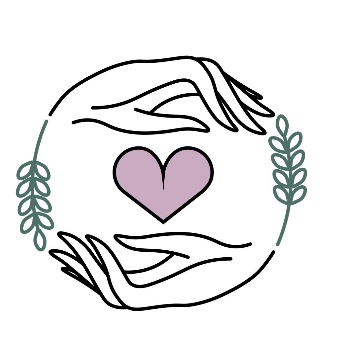 БЛАГОТВОРИТЕЛЬНЫЙ ФОНД«АНГЕЛ НАДЕЖДЫ»ОГРН 1227700336445 ИНН: 7751224889